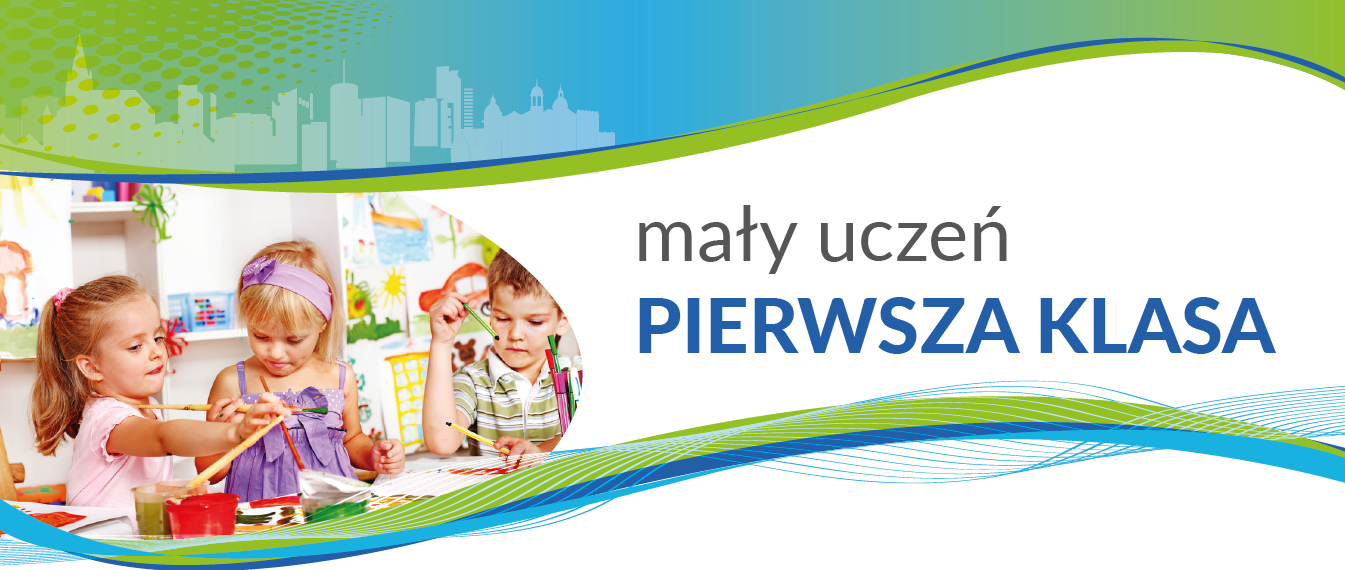 Pakiet „mały uczeń PIERWSZA KLASA” to konkretne działania, które mają na celu podniesienie atrakcyjności szczecińskich szkół podstawowych oraz zapewnienie najmłodszym mieszkańcom naszego miasta możliwie najlepszej opieki.Co zawiera pakiet?Punkty konsultacyjne dla rodziców znajdujące się w szczecińskich poradniach psychologiczno – pedagogicznych.Optymalne warunki dla dzieci w pierwszym okresie nauki do łatwej adaptacji w szkole:specjalny program adaptacyjny dla najmłodszych uczniów,serwis 6-latka. Pakiet nieodpłatnych zajęć rozwijających zdolności
i zainteresowania dzieci w ramach przydziału dodatkowych 10 godzin w tygodniu dla każdej klasy pierwszej. Zajęcia korekcyjno - kompensacyjne dla uczniów klas pierwszych, wymagających dodatkowych oddziaływań edukacyjnych (usprawnianie funkcji spostrzegania wzrokowego, funkcji słuchowej, orientacji przestrzennej, koordynacji wzrokowo-ruchowej, funkcji motorycznych oraz rozwijanie pozytywnej motywacji do pracy). Opieka podczas dni wolnych od zajęć (ferie, wakacje).Całodzienne wychowanie i opieka w formie oddzielnych świetlic dla najmłodszych uczniów.Opieka specjalistów: pedagogów, psychologów i logopedów.Cykl konferencji dotyczących możliwości rozwojowych dziecka we współpracy z Uniwersytetem Szczecińskim. Warunki zapewniane dzieciom przez szkołę:Sale lekcyjne dla najmłodszych w większości przypadków będą usytuowane   w oddzielnym skrzydle budynku bądź korytarza.Monitoring wizyjny zewnętrzny i wewnętrzny oraz będą zachowane pełne procedury bezpieczeństwa: domofon/dzwonek u drzwi wejściowych, zeszyt wejść, identyfikatory.Obowiązująca podstawa programowa dla klas I - III jest przystosowana do dzieci 6-letnich.Zgodnie z podstawą programową nauczyciel prowadzący zajęcia dostosowuje czas trwania zajęć edukacyjnych, ich intensywność, długość przerw do potrzeb i możliwości uczniów.Kadra pedagogiczna posiada pełne kwalifikacje i wysokie kompetencje zawodowe.Atrakcyjne place zabaw dostosowane do potrzeb małych użytkowników  oraz do wymogów obowiązujących norm bezpieczeństwa.Opiekę pielęgniarki.Obiady dla uczniów we wszystkich szkołach, gdzie odpłatność za obiad ogranicza się jedynie do ponoszenia kosztów zakupu produktów żywnościowych.Liczebność oddziałów nie przekroczy 25 uczniów (tak jak w przedszkolu) oraz w miarę możliwości zachowany zostanie podział wiekowy w każdej klasie.